Informacja o kwocie jaką Zamawiający zamierzaprzeznaczyć na sfinansowanie zamówieniaDotyczy: postępowania nr 80.272.147.2024 na wyłonienie wykonawcy w zakresie dostawy filtrów powietrza do budynków I i II Kampusu UJ oraz budynku NCPS SOLARIS w Krakowie.    Zamawiający informuje, iż przeznaczył kwotę brutto na sfinansowanie niniejszego zamówienia w wysokości 349 014,20 PLN.DZIAŁ ZAMÓWIEŃ PUBLICZNYCHUNIWERSYTETU JAGIELLOŃSKIEGOul. Straszewskiego 25/3 i 4, 31-113 Krakówtel. +4812-663-39-03e-mail: bzp@uj.edu.plhttps://www.uj.edu.pl ; https://www.przetargi.uj.edu.pl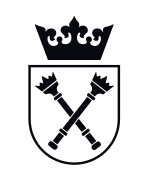 